We the Future Contest for High School Students Amount: $1000, Deadline: 9/17/21https://constitutingamerica.org/enter/DDSRank Dental Scholarship Amount: $500, Deadline: 9/19/21https://www.ddsrank.com/scholarship/Innovation Education ScholarshipAmount: $500, Deadline: 9/20/21https://www.latutors123.com/scholarships/innovation-in-education/PotomacBeads $1,000 Scholarships Program Amount: $1000, Deadline: 9/20/21https://www.potomacbeads.com/potomacbeads-1000-scholarship-program?#scrollTop=0Road to Self-Care ScholarshipAmount: $2000, Deadline: 9/20/21https://www.dosomething.org/us/campaigns/road-to-self-care?&utm_source=scholarship_listing&utm_medium=referral&utm_campaign=jlv_2021_06WiseGeek Recent Immigrants Scholarship Amount: $500, Deadline: 9/21/21https://www.wisegeek.com/recent-immigrants-scholarship.htmFitMyCar “Next Generation” Scholarship Amount: $1000, Deadline: 9/21/21https://scholarship-positions.com/next-generation-scholarship-in-australia/2020/10/10/#:~:text=FitMyCar%20is%20offering%20the%20Next%20Generation%20Scholarship%20with,to%20both%20regular%20drivers%20and%20car%20enthusiasts%20alikeMattressHelp ScholarshipAmount: $1000, Deadline: 9/25/21https://mattresshelp.org/scholarship/Ayn Rand “Atlas Shrugged” Essay ContestAmount: $10,000, Deadline: 9/27/21https://aynrand.org/students/essay-contests/#tab-5-2018‘You Deserve It’ Scholarship Amount: $2222, Deadline: 9/29/21https://scholarshipowl.com/awards/you-deserve-it-scholarship?transaction_id=102f3b98fdf21b7702e6fb753c26a2&offer_id=24&affiliate_id=1085&aff_sub=&aff_sub2=&aff_sub3=&aff_sub4=&aff_sub5=Majoris Social Media Marketing ScholarshipAmount: $300, Deadline: 9/30/21https://www.marketingcertified.com/scholarshipDon’t Text and Drive ScholarshipAmount: $1000, Deadline: 9/30/21http://www.digitalresponsibility.org/dont-text-and-drive-scholarship/Nitro College ScholarshipAmount: $2000, Deadline: 9/30/21https://www.nitrocollege.com/nitro-scholarship-applicationCollege Survey ScholarAmount: $1000, Deadline: 9/31/21https://www.niche.com/colleges/college-survey-scholarship/OppU Achievers ScholarshipAmount: $2500, Deadline: 9/30/21https://www.opploans.com/oppu/scholarship/SuperCollege Scholarship Amount: $1000, Deadline: 9/30/21http://www.supercollege.com/scholarship/L. Ron Hubbard Illustrators of The Future ContestAmount: $500, Deadline: 9/30/21https://www.writersofthefuture.com/enter-the-illustrator-contest/X-Medics Scholarship Amount: $1000, Deadline: 9/30/21https://x-medics.com/student-aid/Key Thinkers ScholarshipAmount: $2500, Deadline: 9/30/21https://www.moneykey.com/scholarship/The Skin Care OX: Beauty + Wellness Scholarship for Women Amount: $500, Deadline: 9/30/21https://www.skincareox.com/scholarship/#scholarship-applicationEDvestinU Quarterly Scholarship GiveawayAmount: $1500, Deadline: 9/30/21https://www.edvestinu.com/scholarship.aspThe Discover Student Loans ScholarshipAmount: $5000, Deadline: 9/30/21https://scholarship.collegecovered.com/?acmpgn=D_NDB_FTW_KCT_254329282Because College is Expensive ScholarshipAmount: $500, Deadline: 9/30/21https://cedaredlending.com/scholarship/Chester Entrepreneur ScholarshipAmount: $2500, Deadline: 9/30/21https://chestertravels.com/scholarship/RealityHop ScholarshipAmount: $1000, Deadline: 9/30/21https://www.realtyhop.com/resources/scholarshipComplete Test Preparation Inc. ScholarshipAmount: $800, Deadline: 9/30/21https://www.test-preparation.ca/scholarship/MBAHunt.in ScholarshipAmount: $500, Deadline: 9/30/21https://mbahunt.in/scholarship/McCraw Law Group First Responders Scholarship Amount: $1000, Deadline: 9/30/21https://mccrawlawgroup.com/2021-first-responders-scholarship/Marketing Certified: Social Media ScholarshipAmount: $300, Deadline: 9/30/21https://www.marketingcertified.com/scholarshipThe Caring Community ScholarshipAmount: $2000, Deadline: 9/30/21https://marcusandmack.com/2021-caring-community-scholarship/Family Adversity ScholarshipAmount: $1000, Deadline: 9/30/21https://chattanoogatnlawfirm.com/2021-family-adversity-scholarship/*There are more scholarships available at https://airtable.com/shrVjp5Itv8jonDnP/tblIrv8gNRW1t9oFW *Sneak Peak into October Students with Heart Scholarship Amount: $6000, Deadline: 10/1/21http://www.studentswithheart.org/scholarships.htmlPatrick Henry Maddren ScholarshipAmount: $1000, Deadline: 10/1/21https://patrickhenrymaddrenscholarship.com/Elevate Women in Technology Scholarship Amount: $500, Deadline: 10/1/21https://calvinrosser.com/scholarships/women-in-technology/The Network for LGBTQIA+ Concerns in OT Endowed ScholarshipAmount: Varies, Deadline: 10/1/21https://www.aotf.org/Scholarships/Available-Scholarships***Check out this brochure online for easy access at https://www.uwlax.edu/scholarships/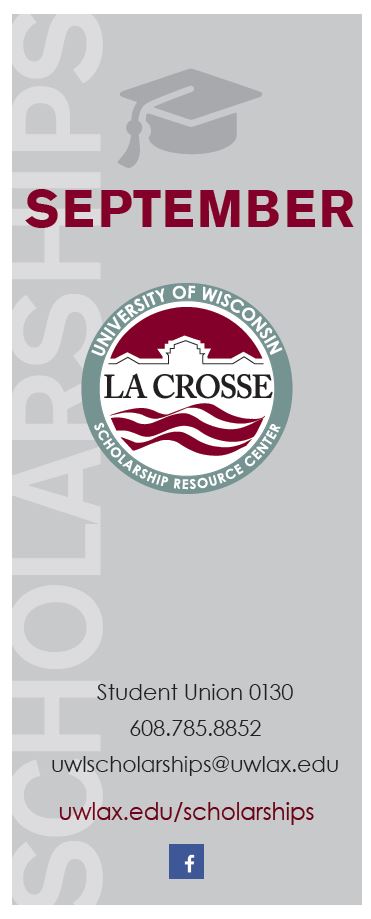 